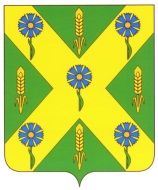 РОССИЙСКАЯ  ФЕДЕРАЦИЯОРЛОВСКАЯ ОБЛАСТЬАДМИНИСТРАЦИЯ НОВОСИЛЬСКОГО РАЙОНАПОСТАНОВЛЕНИЕ         08.12.2017г.						        № 560г. НовосильОб утверждении состава районной межведомственной комиссии  по охране трудаВ соответствии с Трудовым кодексом  Российской Федерации и в целях обеспечения действующего законодательства по вопросам условий и охраны труда в организациях района утвердить  районную  межведомственную комиссию по охране труда в следующем составе:Трусов Ю.В. –     первый заместитель главы администрации района,  председатель  комиссии;Лазарева Т.Н. - начальник отдела по экономике, предпринимательству и торговле администрации района, заместитель председателя комиссии;Лунина М.Я. - главный специалист по труду отдела по экономике, предпринимательству и торговле администрации района, секретарь комиссии.Члены  комиссии:Гончарук С.П. – ведущий специалист территориального отдела управления «Роспотребнадзора» по Орловской области в п. Верховье (по согласованию); Щукин Е.В.       – начальник пожарной спасательной части №28 (по согласованию);Колганова Т.В.    -     главный врач БУЗ ОО «Новосильская ЦРБ»(по согласованию)Костарева М.В.  -   председатель райкома профсоюза  работников   отдела общественного образования, молодежной политики и спорта.Глава Новосильского района                                                    А.И. ШалимовПроект постановления подготовлен главным специалистом по труду отдела по экономике, предпринимательству и торговле    Луниной М.Я. 15.12.2017г.СОГЛАСОВАНО:Первый заместитель главы администрации  района                   ____________________    Ю.В. Трусов  Начальник отдела по экономике, предпринимательству и торговле   ____________________    Т.Н. ЛазареваНачальник управления организационно-контрольнойработы и делопроизводства             ____________________    С.Н. ДьячковИсполнитель: отдел по экономике, предпринимательству и торговле 